ISTITUTO MAGISTRALE STATALE  LICEI “TOMMASO CAMPANELLA” 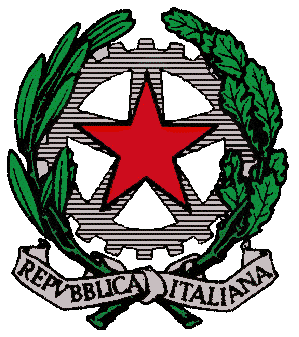 DI BELVEDERE MARITTIMO                        Via Annunziata, 4 – 87021 Belvedere Marittimo (CS)Tel/fax: 0985 82409 sito: www.liceibelvedere.gov.ite-mail :cspm070003@istruzione.it  pec:cspm070003@pec.istruzione.itVista la Legge 13 luglio 2015, n. 107-Riforma del sistema nazionale di istruzione e formazione e delega per il riordino delle disposizioni legislative vigenti. (GU n.162 del 15-7-2015 ) Visto il D.M. n. 5843/A3 del 16 ottobre 2006 “Linee di indirizzo sulla cittadinanza democratica e legalità”Visti i D.P.R. n.249 del 24/6/1998 e D.P.R. n.235 del 21/11/2007 “Regolamento recante lo statuto delle studentesse e degli studenti della scuola secondaria”Visto il D.M. n.16 del 5 febbraio 2007 “ Linee di indirizzo generali ed azioni a livello nazionale per la prevenzione del bullismo”Visto il D.M. n.30 del 15 marzo 2007 “Linee di indirizzo ed indicazioni in materia di utilizzo di telefoni cellulari e di altri dispositivi elettronici durante l’attività didattica, irrogazione di sanzioni disciplinari, dovere di vigilanza e di corresponsabilità dei genitori e dei docenti”si stipula con la famiglia dell’alunno il seguente patto educativo di corresponsabilità, con il qualeLA SCUOLA CON TUTTE LE SUE COMPONENTI SI IMPEGNA A:1) Esplicitare attraverso il P.O.F. e il Regolamento d’Istituto l’azione didattica ed educativa curandone una adeguata diffusione. Garantire un piano formativo basato su progetti ed iniziative volte a promuovere il benessere e il successo dello studente, la sua valorizzazione come persona, la sua realizzazione umana e culturale, offrendo sia iniziative concrete per il recupero di situazioni di ritardo e di svantaggio, al fine di combattere la dispersione scolastica sia promuovendo il talento e l’eccellenza supportandoli anche con iniziative extracurriculari, di alternanza scuola-lavoro e stage formativi.2) Trasmettere non solo conoscenze disciplinari, ma anche valori educativi universalmente riconosciuti senza alcun condizionamento ideologico, stimolare il dialogo e la discussione, favorendo la conoscenza ed il rapporto reciproco tra gli studenti, l’integrazione, l’accoglienza, il rispetto di sé e dell’altro. Promuovere, altresì, comportamenti ispirati alla partecipazione solidale, al senso di cittadinanza.3) Ascoltare e coinvolgere gli studenti e le famiglie, richiamandoli ad un’assunzione di responsabilità rispetto a quanto espresso nel patto formativo.4) Garantire la massima trasparenza nelle valutazioni e nelle comunicazioni mantenendo un costante rapporto con le famiglie, informandole sull’andamento didattico-disciplinare degli studenti. Fare rispettare le norme di comportamento esplicitate nel regolamento d’istituto. Prendere necessari e adeguati provvedimenti disciplinari in caso di infrazioni.LA FAMIGLIA SI IMPEGNA A:1) Prendere visione del POF, del Regolamento d’Istituto, condividerli, discuterli con i propri figli, assumendosi la responsabilità di quanto espresso e sottoscritto.2) Valorizzare l’istituzione scolastica, supportandone l’azione educativa e instaurando un positivo clima di dialogo, nel rispetto delle scelte educativo-didattiche attraverso un atteggiamento di reciproca collaborazione con i docenti e con il personale ATA.3) Collaborare attivamente per mezzo degli strumenti messi a disposizione dall’istituzione scolastica, informandosi costantemente del percorso didattico educativo dei propri figli prendendo visione di tutte le comunicazioni provenienti dalla scuola, discutendo con i figli di eventuali decisioni e provvedimenti disciplinari, stimolando una riflessione sugli episodi di conflitto e di criticità.4) concorrere, in armonia, con gli indirizzi scolastici, ad una sana ed armoniosa azione educativa, collaborando a che ci sia piena osservanza del regolamento d’istituto e delle disposizioni in materia educativa e degli eventuali provvedimenti disciplinari. 5) Agevolare la partecipazione alle iniziative di alternanza scuola-lavoro e stage formativi 6)Risarcire eventuali danni a persone e/o cose derivanti da azioni delle quali sia responsabile o corresponsabile il proprio figlio e ad effettuare regolarmente il pagamento delle tasse scolastiche e dei contributi deliberati dagli organi collegiali.LO STUDENTE SI IMPEGNAcome individuo e come componente della comunità di classe e di istituto a:1) Condividere con gli insegnanti e la famiglia la lettura del POF, discutendo con loro tutti gli aspetti relativi alla responsabilità. Rispettare il regolamento d’istituto e la disciplina2) Prendere coscienza dei propri diritti-doveri rispettando la scuola intesa come insieme di persone, oggetti e situazioni, soprattutto per quanto attiene alla sicurezza e alla convivenza civile.3) Frequentare regolarmente i corsi e assolvere gli impegni di studio. Favorire in modo positivo lo svolgimento dell’attività didattica e formativa con un atteggiamento collaborativo. Partecipare agli stage formativi e all’alternanza scuola-lavoro.4) Riferire in famiglia le comunicazioni provenienti dalla scuola e dagli insegnanti. Favorire il rapporto e il rispetto tra i compagni, adeguando il comportamento ai valori trasmessi.*I Genitori ______________________________________________________(o chi ne fa le veci)Lo/a Studente/ssa _________________________________________________________________DICHIARAZIONE PERSONALEIl sottoscritto dichiara di aver preso visione e di accettare integralmente i contenuti  dei seguenti documenti:  POF – REGOLAMENTO D’ISTITUTO – CARTA DEI SERVIZI- INFORMATIVA SICUREZZA- INFORMATIVA PRIVACY- PATTO EDUCATIVO DI CORRESPONSABILITA’Dichiara altresì di autorizzare per l’intero corso di studi l’utilizzo e la pubblicazione sul sito della scuola, dei dati, delle immagini e dei video che ritraggano l’alunno, per scopi didattico-educativo-divulgativi***I Genitori ________________________________________________(o chi ne fa le veci) Il Dirigente ScolasticoMaria Grazia Cianciulli